九份金瓜石水湳洞地質公園解說員培訓課程報名簡章一、課程說明地質公園（Geopark）係以兼顧保育、教育研究、及地方永續發展的地質保育策略，而地質公園解說員是能發揮其目標的關鍵角色之一。新北市立黃金博物館為能凝聚更多地質公園保育及管理維護人才，欲透過保育專業知能培訓課程，讓學員深入了解地質公園內涵，進而以實際行動參與，作為九份金瓜石水湳洞地質公園保育及經營管理基礎。二、報名條件本課程以九份、金瓜石及水湳洞在地民眾，或有意參與水金九地區地質保育工作、教育研究、地景旅遊推廣工作者等優先錄取為原則。本課程以錄取40位學員為限，為使課程發揮最佳學習成效，本館保有課程規劃調整及學員錄取之權利。本課程以取得解說員資格為目標，認證課程共計 40 小時，須全程參與（可請假4小時），並經「臺灣地質公園學會」考試通過，始能獲得學會頒發的解說員認證，報名前請先評估時間能否配合。三、報名方式下列方式擇一報名即可，報名期限至3月24日(四)23：59止，館方將於1周內審核後於4月以電話個別通知錄取結果。方式一：至google表單填寫相關資料（https://reurl.cc/e9ek2m），可掃描簡章右下角的QR code報名。方式二：至黃金博物館官網下載報名表並填寫後，以e-mail寄至rry10822@gmail.com （信件主旨請註明：黃金博物館-解說員培訓課報名）如有任何問題，請洽李小姐 0972-524512四、課程行程：日期：如下表，上課時間均為13:00 ~ 17:00（6/29為13:00 ~15:00）地點：新北市立黃金博物館 共學館2樓（金瓜石醫院舊址上方）備註：請學員提早10-15分鐘入場簽到。    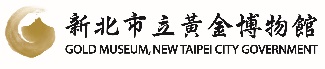 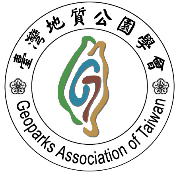 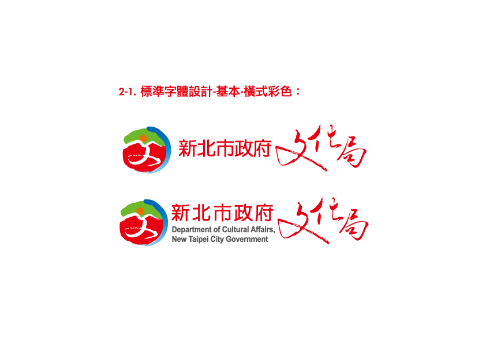 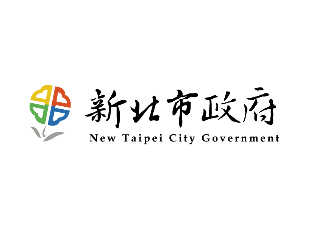 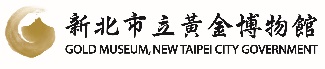 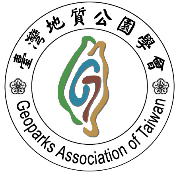 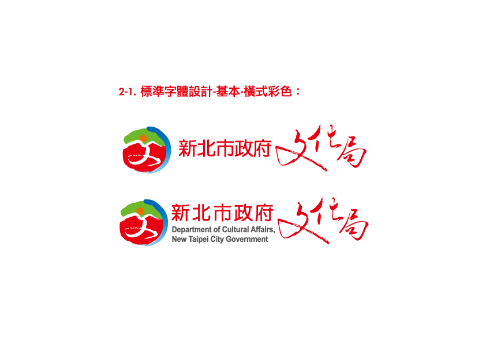 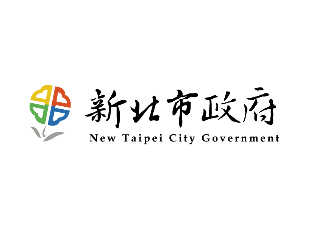 九份金瓜石水湳洞地質公園解說員培訓課程報名表## 感謝您報名解說員培訓課程，讓我們一同守護水金九地區珍貴的地質資產 ##電子版報名表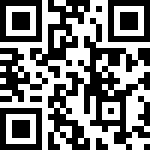 場次日期星期課程名稱講師時數課程屬性14/13三臺灣的地質公園 林俊全2地質公園24/20三地球的外營力與內營力 鞏慧敏2地質34/20三認識礦物與岩石鞏慧敏2地質44/27三臺灣地質公園的實踐與其文化社會意涵蘇淑娟2地質公園54/27三世界地質公園的發展與展望王文誠2地質公園65/7六認識文化資產的價值與意義榮芳杰2文化75/7六文化保存工作在環境教育中的角色‥詮釋 者的核心素養 榮芳杰2文化85/14六解說理念、目的與技巧 劉閎逸2解說95/14六解說實務劉閎逸2解說105/28六地形學原理林俊全2地形115/28六地表的作用力:風化與侵蝕林俊全2地形126/11六生態學概念—以基隆火山群植群看生態學 的生物多樣性簡龍祥2生態136/11六生態棲地—以北臺灣環境生態解讀為例簡龍祥2生態146/15三本地植物圖文筆記黃瀚嶢2生態156/15三水金九地區的礦業歷史駱淑蓉2文化166/18六看穿山脈的表象-認識九金水的地質黃克峻2地形176/18六細看九金水的岩石與礦物黃克峻2地質186/25六解說實習(一)莊勝傑2解說196/25六解說實習(二)莊勝傑2解說206/29三總結性評量2中文姓名性    別男□  女□   其他□出生年月日西元年 / 月 / 日西元年 / 月 / 日連絡電話e-mail是否已通過其他地質公園解說員認證是否已通過其他地質公園解說員認證□已通過認證  □正在進行培訓  □未參加過相關培訓□已通過認證  □正在進行培訓  □未參加過相關培訓□已通過認證  □正在進行培訓  □未參加過相關培訓是否有考取地質公園解說員的需求是否有考取地質公園解說員的需求□希望考取  □沒有一定  □其他________________________□希望考取  □沒有一定  □其他________________________□希望考取  □沒有一定  □其他________________________您的工作類型屬於您的工作類型屬於□保育相關工作者  □教育工作者  □文史工作者□民宿旅遊業者  □在地商家  □學生  □其他_____________□保育相關工作者  □教育工作者  □文史工作者□民宿旅遊業者  □在地商家  □學生  □其他_____________□保育相關工作者  □教育工作者  □文史工作者□民宿旅遊業者  □在地商家  □學生  □其他_____________您目前的居住地在（選擇最精確者）您目前的居住地在（選擇最精確者）□水金九  □瑞芳區  □新北市（瑞芳區以外）  □臺北市  □基隆市  □其他________________□水金九  □瑞芳區  □新北市（瑞芳區以外）  □臺北市  □基隆市  □其他________________□水金九  □瑞芳區  □新北市（瑞芳區以外）  □臺北市  □基隆市  □其他________________您能上哪幾天的課您能上哪幾天的課□應能全程上完（不用勾下面的日期）□應能全程上完（不用勾下面的日期）□應能全程上完（不用勾下面的日期）您能上哪幾天的課您能上哪幾天的課預計僅能參加部分課程（請勾選，可複選）：□4/13  □4/20  □4/27  □5/7  □5/14  □5/28□6/11  □6/15  □6/18  □6/25 （6/29為總結評量務必參與）預計僅能參加部分課程（請勾選，可複選）：□4/13  □4/20  □4/27  □5/7  □5/14  □5/28□6/11  □6/15  □6/18  □6/25 （6/29為總結評量務必參與）預計僅能參加部分課程（請勾選，可複選）：□4/13  □4/20  □4/27  □5/7  □5/14  □5/28□6/11  □6/15  □6/18  □6/25 （6/29為總結評量務必參與）簡述您報名課程的理由（50字內）簡述您報名課程的理由（50字內）簡述您報名課程的理由（50字內）簡述您報名課程的理由（50字內）簡述您報名課程的理由（50字內）